Championat  2020 – StillingChampionat  2019 – StillingChampionat 2018 – StillingNyeste resultater:Championat 2017 – VindereIndberettede resultater 2017 se her: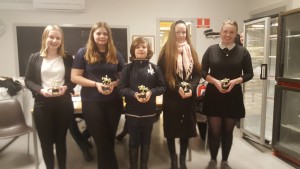 Fra venstre: Anine Parslov Vogelsang – Sara Brix – Valdemar Vibe Utzon – Amalie Engelhart Dall – Amalie Ravn PetersenHest – MilitaryAmalie Ravn Petersen/Cascadeur Rouge – 9 pointChampionat 2016 – VindereHest – MilitarySara Brix / Worgaard – 1 point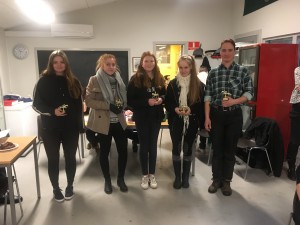 Fra venstre: Sara Brix – Jacqueline Andersen – Kristine Hviid – Amalie Dall – Christina AnderssonChampionat 2015 – Vindere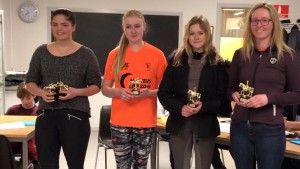 Fra venstre: Sara Brix – Regitze Toft – Caroline Jelstrup – Camilla KildegaardChampionat 2014 – Vindere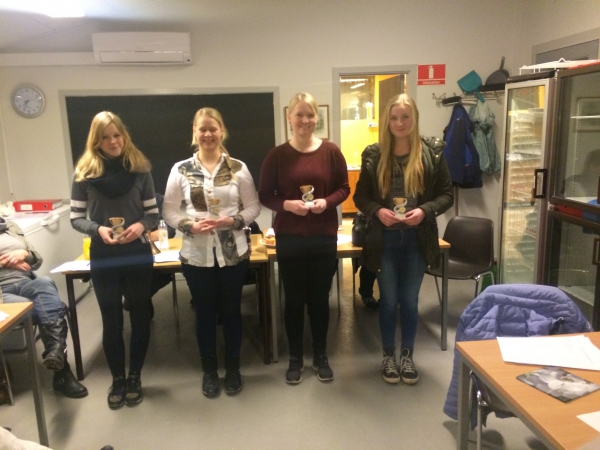 Fra venstre: Caroline Jelstrup /Adonia- Nina Hjorth/Chester – Maj Therkildsen/Call Me – Regitze Toft/AishaChampionat 2013 – VindereChampionat 2012 – VindereRedigerCopyright © 2021 Tuse Næs Køre- og Rideforening. All Rights Reserved. | Catch Responsive af Catch ThemesSpringDressurMilitaryHestHelle Pedersen / Hannibal – 16 pointCecilie Sarah Madsen / Stenbjergs Elton – 66 pointTina Teglers / Memphis – 12 pointPonyAnnika Hartung Holmboe / Højvangs Recollo (1) – 9 pointAnnika Hartung Holmboe / Don Domingo E (1) – 63 pointAnton Lykke / Foldbergs Filur (1) – 26 pointSpringDressurMilitaryHestHelle Pedersen / Hannibal – 28 pointTina Teglers / Memphis – 18 pointAmalie Ravn Petersen / Cascadeur Rouge – 5 pointPonyAnine Parslov Vogelsang / Fwrog Flash Harri (2) – 8 pointAnnika Hartung Holmboe / Don Domingo E (1) – 65 pointAnine Parslov Vogelsang / Fwrog Flash Harri (2) – 49 pointAnton Lykke / Scooby (3) – 10 pointAnine Parslov Vogelsang / Fwrog Flash Harri (2) – 1 pointHest – DressurHest – SpringHest  – MilitaryPony – DressurPony – SpringPony – MilitaryJacqueline Berglund Andersen/ Drumbeat: 23 pointMonica Sørensen/ Backfisch “K”: 4 pointAmalie Ravn Petersen/ Cascadeur Rouge: 4 pointAmalie Ravn Petersen/ Cascadeur Rouge: 6 point Anine Parslov Vogelsang/ Fwrog Flash Harri: 22 pointAnine Parslov Vogelsang/ Nørlunds Eclipse: 8 pointAnnika Hartung Holmboe/ Højvangs Recollo: 5 pointAnnika Hartung Holmboe/ Adonis: 5 point Anine Parslov Vogelsang/    Fwrog Flash Harri: 12 pointAnnika Hartung Holmboe/ Højvangs Recollo: 6 pointHest – Spring:Hest- Dressur:Pony – Dressur:Pony – Spring: Amalie Engelhart Dall/Bøgelys Bøg: 88 pointSara Brix/Worgard: 10 pointSara Brix/Worgard: 17 pointAnja Vogelsang/Nørlunds Eclipse: 6 pointAmalie Ravn Petersen/Cascadeur Rouge: 5 pointAnine Parslov Vogelsang/Fwrog Flash Harri: 37 pointValdemar Vibe Utzon/Lars: 50 pointAnine Parslov Vogelsang/Fwrog Flash Harri: 6 pointHest – springHest – dressurPony – springPony – dressurChristina Andersson /
Palle
24 pointJacqueline Andersen /
Temptation
44 pointAmalie Dall /
Bøg
86 pointKristine Hviid /
Coráz Saha
125 pointHest – springHest – dressurPony – spring & militaryPony – dressurRegitze Toft /
UmarlaCamilla Kildegaard /
FutteSara Brix /
LarsCaroline Jelstrup /
AdonisHest – springHest – dressurPony – springPony – dressurRegitze Toft /
AishaMaj Therkildsen /
Call MeNina Lillelund Hjorth /
ChesterCaroline Jelstrup /
AdonisHest – springHest – dressurPony – springPony – dressurTrine Bach/
RocknessHeidi H. Hansen/
ArmaniRegitze Helmer/
Øxenborg’s PinocchioKaroline Krog Hansen/
Andbæk’s ShanayaHest – springHest – dressurPony – springPony – dressurLise Rohden /
UmarlaCamilla Ludvigsen/
Amigo de NeroRegitze Helmer/
ZoyaKaroline Krog Hansen/
Andbæk’s Shanaya